Asian C-License Referees Exam InfoAsian C-License Referees Exam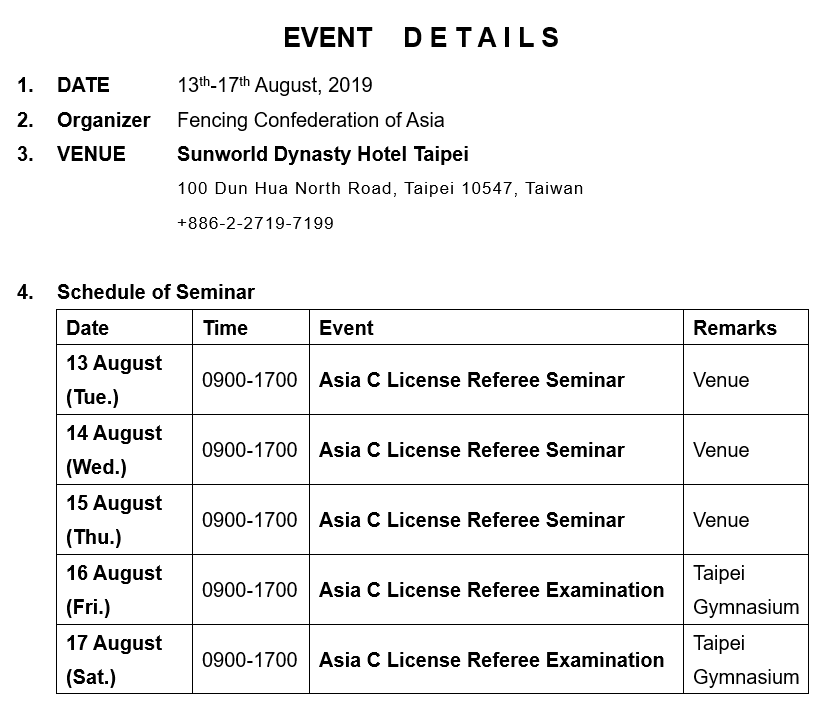 *Reminder:All fees including registration, accommodation, and transportation fees will be collected on the first day of each seminar/exam. The daily schedule has been finalized as follows:• August 13, 2019 ​9 to 11 am​ EPEE seminar, followed by the Video exam • August 14, 2019​ 9 to 11 am ​FOIL seminar, followed by the Video exam • August 15, 2019​ 9 to 11 am ​SABER seminar, followed by the Video exam • August 16, 2019​ Practical Exam for EPEE and FOIL from 9 am onwards • August 17, 2019​ Practical Exam for SABER from 9 am onwards